FORM A 622-I3-TM-44899	     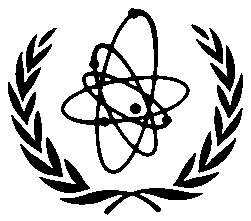 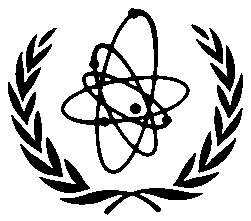 INTERNATIONAL ATOMIC ENERGY AGENCYTECHNICAL MEETING ON
FAST REACTORS AND RELATED FUEL CYCLE FACILITIES WITH IMPROVED ECONOMIC CHARACTERISTICSIAEA Headquarters
Vienna, Austria11–13 September 2013To be sent to the competent official authority (Ministry of Foreign Affairs or National Atomic Energy Authority) for transmission to the International Atomic Energy Agency, Vienna International Centre, PO Box 100, 1400 Vienna, Austria.PARTICIPATION FORMDEADLINE FOR SUBMISSION: 15 AUGUST 2013A passport or national identification card is required for site access.Family name (Surname): AS IN PASSPORTFamily name (Surname): AS IN PASSPORTFamily name (Surname): AS IN PASSPORTGiven name (First name): AS IN PASSPORTMr/ MsInstitution:Institution:Institution:Full address:Full address:Title/PositionTitle/PositionTitle/PositionFor urgent communications please indicate:Phone:Fax:Email:For urgent communications please indicate:Phone:Fax:Email:Nationality:Nationality:Designating Government or organization:Designating Government or organization:Designating Government or organization:Mailing address (if different from address of institution):Mailing address (if different from address of institution):Mailing address (if different from address of institution):Mailing address (if different from address of institution):Mailing address (if different from address of institution):Do you intend to present a paper?	YES                      NO Title of paper:  ..................................................................................................................................................................................................................................................................................An abstract of my paper is attached?	YES                      NO Do you intend to present a paper?	YES                      NO Title of paper:  ..................................................................................................................................................................................................................................................................................An abstract of my paper is attached?	YES                      NO Do you intend to present a paper?	YES                      NO Title of paper:  ..................................................................................................................................................................................................................................................................................An abstract of my paper is attached?	YES                      NO Do you intend to present a paper?	YES                      NO Title of paper:  ..................................................................................................................................................................................................................................................................................An abstract of my paper is attached?	YES                      NO Do you intend to present a paper?	YES                      NO Title of paper:  ..................................................................................................................................................................................................................................................................................An abstract of my paper is attached?	YES                      NO 